																		reunion_del_19_al_25_de_febrero_de_2024																						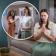 19-25 de febrero Guía de actividades 2024		        		 		enero   											19-25 DE FEBRERO																																				SALMOS 8-10	 																								Canción 2 y oración												CANCIÓN 2Tu nombre es Jehová(Salmo 83:18)1.Altísimo Señor,       Dios todopoderoso,bendito Rey glorioso:       tu nombre es Jehová.Qué gran felicidad       ser parte de tu puebloy a los cuatro vientos       tu gloria proclamar.(ESTRIBILLO)¡Que todos lo sepan!       Tu nombre es Jehová.En el cielo, en la Tierra,       no hay un Dios igual.Tu poder es infinito.       El mundo lo verá.¡Que todos lo sepan!       No hay un Dios igual, Jehová.2.Nos puedes convertir       en lo que tú deseasy cumples tus promesas:       tu nombre es Jehová.Qué gran satisfacción       portar tu santo nombredelante de los hombres.       No hay honor igual.(ESTRIBILLO)¡Que todos lo sepan!       Tu nombre es Jehová.En el cielo, en la Tierra,       no hay un Dios igual.Tu poder es infinito.       El mundo lo verá.¡Que todos lo sepan!       No hay un Dios igual, Jehová.(Vea también 2 Crón. 6:14; Sal. 72:19; Is. 42:8).																Palabras de introducción (1 min.)https://mega.nz/#F!F6ADED7b!gdXtSl_d2I5SPIF94vI-Qg	<- 1MAG3N35																																																						.      TESOROS DE LA BIBLIA             .		 															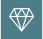 1. “Te alabaré, oh, Jehová”(10 mins.)-Jehová es muy muy bueno con nosotros (Sl 8:3-6; w21.08 3 párr. 6).		 Salmo 8:3-6 	  	La Biblia. Traducción del Nuevo Mundo (edición de estudio)    3   Cuando veo tus cielos, las obras de tus dedos,       la luna y las estrellas que tú formaste,+ 4 ¿qué es el hombre mortal para que lo tengas presente       y el hijo del hombre para que lo cuides?+ 5 Lo hiciste un poco inferior a los seres divinos*       y lo coronaste de gloria y esplendor. 6 Le diste el dominio sobre las obras de tus manos;+       pusiste todas las cosas bajo sus pies:.Jehová es muy muy bueno con nosotrosValoremos nuestro lugar en la familia de JehováLa Atalaya (estudio) 2021 | agosto6. ¿Cómo honró Jehová a los seres humanos cuando preparó la Tierra?6 Jehová nos preparó un hogar especial. Mucho antes de crear al primer hombre, Dios preparó la Tierra para los seres humanos (Job 38:4-6; Jer. 10:12). Como es tan bueno y generoso, hizo un sinfín de cosas para que las disfrutáramos (Sal. 104:14, 15, 24). De vez en cuando dedicó tiempo a pensar en lo que había creado, y “vio que esto era bueno” (Gén. 1:10, 12, 31). Honró a los seres humanos dándoles “el dominio” sobre todas las cosas tan hermosas que había hecho en la Tierra (Sal. 8:6). Dios desea que los seres humanos perfectos sientan la alegría de cuidar sus hermosas creaciones eternamente. ¿Tenemos la costumbre de darle las gracias a Jehová por esta maravillosa promesa?-Nos encanta alabar a Jehová hablándoles a los demás sobre sus maravillosas obras (Sl 9:1; w20.05 23 párr. 10).										Salmo 9:1 	  	La Biblia. Traducción del Nuevo Mundo (edición de estudio)  9   Te alabaré, oh, Jehová, con todo mi corazón;       proclamaré todas tus maravillosas obras.+.Nos encanta alabar a Jehová hablándoles a los demás sobre sus maravillosas obras¿Agradecemos los regalos de Dios?La Atalaya (estudio) 2020 | mayo10. ¿Cómo podemos demostrar que agradecemos la capacidad de hablar?10 Una manera de demostrar que agradecemos la capacidad de hablar es usándola para explicarles a quienes creen en la evolución por qué creemos que Dios creó todas las cosas (Sal. 9:1; 1 Ped. 3:15). Quienes promueven la enseñanza de la evolución desean que creamos que la Tierra y la vida no son fruto del diseño. Podemos usar la Biblia y algunas ideas de este artículo para defender a nuestro Padre celestial y explicarles a quienes quieran escuchar por qué estamos convencidos de que Jehová es el Creador del cielo y de la Tierra (Sal. 102:25; Is. 40:25, 26). 																			-También lo alabamos cuando le cantamos con entusiasmo y desde el corazón (Sl 9:2; w22.04 7 párr. 13).								Salmo 9:2 	  	La Biblia. Traducción del Nuevo Mundo (edición de estudio)  2   Me alegraré, estaré radiante gracias a ti;       le cantaré alabanzas a* tu nombre, oh, Altísimo.+También lo alabamos cuando le cantamos con entusiasmo y desde el corazón¿Es usted un ejemplo por su manera de hablar?La Atalaya (estudio) 2022 | abril13. ¿Qué puede ayudarlo a cantar con entusiasmo en las reuniones?13 Cante con entusiasmo. Recuerde que la razón más importante por la que cantamos en las reuniones es para alabar a Jehová. Veamos el caso de una hermana llamada Sara. Aunque ella no cree que tenga una gran voz, quiere alabar a Jehová cantando. Así que, cuando se prepara para una reunión, no pasa por alto las canciones. Las ensaya y trata de ver qué relación hay entre la letra y el tema del que se habla en la reunión. Ella dice: “Todo esto me ayuda a concentrarme más en las palabras que en mi voz”.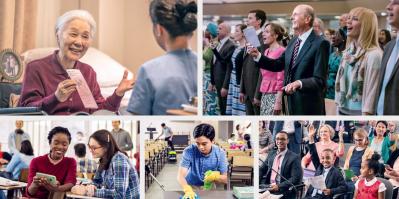        PREGÚNTESE: “¿De qué otras maneras puedo alabar a Jehová?”. 																							2. Busquemos perlas escondidas(10 mins.)-Sl 8:3. ¿A qué se refería el salmista cuando habló de los dedos de Dios? (it-1 649).Respuesta:							 Salmo 8:3 	  	La Biblia. Traducción del Nuevo Mundo (edición de estudio)  3   Cuando veo tus cielos, las obras de tus dedos,          la luna y las estrellas que tú formaste,+¿A qué se refería el salmista cuando habló de los dedos de Dios?Dedo, IPerspicacia para comprender las Escrituras, volumen 1Hablando en sentido figurado, se dice que Dios escribió los Diez Mandamientos en tablas de piedra (Éx 31:18; Dt 9:10), hizo milagros (Éx 8:18, 19) y creó los cielos (Sl 8:3) con su “dedo” o sus “dedos”. Del relato de Génesis sobre la creación se deduce que con la expresión “dedos” de Dios se alude a su espíritu santo o fuerza activa, pues se dice que esta fuerza (rú·aj, “espíritu”) estaba moviéndose sobre la superficie de las aguas. (Gé 1:2.) Las Escrituras Griegas Cristianas determinan el significado de este simbolismo, pues mientras Mateo explica que Jesús expulsó demonios mediante el ‘espíritu santo de Dios’, Lucas dice que fue por el “dedo de Dios”. (Mt 12:28; Lu 11:20.)-¿Qué perlas espirituales ha encontrado en la lectura bíblica de esta semana?	SALMOS 8-10Respuesta:							 *  Salmo 8:2   2   De la boca de los pequeños y de los niños de pecho+ has establecido la fuerza       por causa de tus adversarios,       para silenciar al enemigo y al vengador.“Está escrito”“Ven, sé mi seguidor”			(cf 101)Los niños que los vieron quedaron tan impresionados que se pusieron a alabarlo. Sin embargo, los líderes religiosos le preguntaron con indignación si estaba escuchando lo que los niños decían. Les respondió: “Sí. ¿Nunca leyeron esto: ‘De la boca de los pequeñuelos y de los lactantes has proporcionado alabanza’?” (Mateo 21:16; Salmo 8:2). Jesús quería que ellos supieran que la Palabra de Dios aprobaba lo que los muchachitos estaban haciendo. 			  					 									  						 			                 									                          *  Salmo 9:12   12  Pues el vengador de la sangre de los que sufren se acuerda de ellos;+       no se olvidará de sus gritos.+El salmista canta alabanzas a JehováLa Atalaya 1986 | 15 de agosto		(w86 15/8 20)◆ Salmo 9:12—¿Por qué está Jehová “buscando el derramamiento de sangre”?Como un juez que se sienta para juzgar, Jehová busca a los que son culpables de sangre debido a derramar la sangre de su pueblo inocente. (Génesis 9:5, 6; Lucas 11:49, 50.) Él también castiga a los culpables. Pero sus castigos no son sin distinción. El salmista David nos asegura: “De seguro no se olvidará del clamor de los afligidos”. (Compárese con 2 Pedro 2:9.) 			  					 									  						 			                 									                          *  Salmo 10:14   14   Pero tú ves la desgracia y la angustia.       Miras y te haces cargo del asunto.+       A ti acude la víctima desafortunada;+       tú eres el que ayuda al huérfano.*+¿Cómo puedo hacerme amigo de Dios?Lo que los jóvenes preguntan. Respuestas prácticas (volumen 2)Gabriel comprobó lo valiosa que es la amistad con Dios al verse frente a una situación muy difícil. “Mi padre —cuenta él— nos abandonó cuando yo tenía 12 años. Recuerdo que una noche, en mi dormitorio, estuve un buen rato suplicándole a Jehová que lo hiciera regresar.”Desconsolado, Gabriel se puso a leer la Biblia. Encontró un versículo donde el escritor dice a Jehová: “ A ti acude la víctima desafortunada;  tú eres el que ayuda al huérfano.” (Salmo 10:14). Gabriel confiesa que esas palabras le llegaron al corazón: “Al leerlas, sentí que Jehová estaba ofreciéndome su ayuda, recordándome que él era mi Padre. ¿Y qué mejor padre puede haber?”. 																	3. Lectura de la Biblia(4 mins.) Sl 10:1-18 (th lección 11).					Salmo 10:1-18 	  	La Biblia. Traducción del Nuevo Mundo (edición de estudio)10 Oh, Jehová, ¿por qué te quedas tan lejos?       ¿Por qué te escondes en tiempos de angustia?+ 2 El malvado, en su arrogancia, persigue al indefenso,+       pero quedará atrapado en los planes que trama.+ 3 Porque el malvado presume de sus deseos egoístas*+       y bendice al codicioso;*נ [nun]       le falta el respeto a Jehová. 4 El hombre malvado, en su arrogancia, no investiga nada;       todo lo que piensa es: “No hay Dios”.+ 5 Sus caminos siempre prosperan,+       pero tus decisiones judiciales escapan a su entendimiento;+       él se burla de* todos sus adversarios. 6 Dice en su corazón: “Nada me sacudirá jamás;*       nunca sufriré ninguna calamidad,+       generación tras generación”.פ [pe] 7 Su boca está llena de maldiciones, mentiras y amenazas;+       debajo de su lengua hay desgracia y malicia.+ 8 Espera al acecho cerca de los poblados;       desde su escondite mata a un inocente.+ע [ayin]       Sus ojos están esperando a alguna víctima desafortunada.+ 9 Espera en su escondite como un león en su guarida.*+       Se queda esperando para atrapar al indefenso.       Atrapa al indefenso cuando cierra su red.+10 La víctima queda aplastada y por los suelos;       los desafortunados caen en sus garras.*11 Dice en su corazón: “Dios se ha olvidado.+       Ha vuelto su rostro.       Nunca ve nada”.+ק [qof]12 Levántate, oh, Jehová.+ Oh, Dios, alza tu mano.+       No te olvides de los indefensos.+13 ¿Por qué el malvado le falta el respeto a Dios?       Dice en su corazón: “Tú no me pedirás cuentas”.ר [resh]14 Pero tú ves la desgracia y la angustia.       Miras y te haces cargo del asunto.+       A ti acude la víctima desafortunada;+       tú eres el que ayuda al huérfano.*+ש [shin]15 Rómpele el brazo al hombre malvado y perverso+       para que, cuando busques su maldad,       ya no la encuentres.16 Jehová será Rey para siempre jamás.+       Las naciones han desaparecido de la tierra.+ת [taw]17 Pero tú oirás el ruego de los mansos, oh, Jehová.+       Harás firme su corazón+ y estarás muy pendiente de ellos.+18 Les harás justicia a los huérfanos y a los que están aplastados+       para que el hombre mortal de la tierra no los atemorice más.+		 LECCIÓN 11                                                                                                .      Hablar con entusiasmo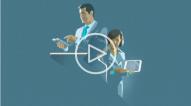 https://download-a.akamaihd.net/files/media_publication/8b/thv_S_11_r360P.mp4 CÓMO HACERLOPrepare el corazón. Al prepararse, medite en la importancia de su mensaje. Estudie bien la información para que pueda expresarse con convicción.Piense en sus oyentes. Reflexione en el buen efecto que tendrá en los demás lo que les va a decir o leer. Piense en cómo presentar la información para que sus oyentes la comprendan mejor y la valoren más.Haga que su mensaje cobre vida. Hable con el corazón. Muestre lo que siente mediante expresiones faciales que transmitan sinceridad y ademanes que sean naturales.		 								\						 				      . SEAMOS MEJORES MAESTROS      .			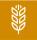 4. Empiece conversaciones(3 mins.) DE CASA EN CASA. La persona le dice que no cree en Dios (lmd lección 5 punto 4).					LECCIÓN 5   	Hacer discípulos: una obra de amorTacto Imite a Pablo4. No corrija enseguida a la persona. Deje que la persona se exprese con total libertad. Y, cuando diga algo que no esté de acuerdo con la Biblia, no la contradiga (Sant. 1:19   19 Quiero que sepan, mis queridos hermanos, que todos deben ser rápidos para* escuchar,+ pero lentos para hablar y lentos para la ira,+). Si la escucha con atención, logrará entender lo que ella cree y por qué lo cree (Prov. 20:5    5 Los pensamientos* del corazón del hombre son como aguas profundas,       pero el hombre discernidor sabe sacarlos.).	5. Haga revisitas(4 mins.) PREDICACIÓN INFORMAL. En una conversación anterior la persona le dijo que no creía en Dios pero que estaba dispuesta a analizar las pruebas que indican que existe un Creador (th lección 7).																											LECCIÓN 7                                                                                                   .   Usar información exacta y convincenteCÓMO HACERLOConsulte fuentes de información confiables. Base sus comentarios en la Palabra de Dios y lea directamente de ella cuando sea posible. Si menciona un hecho científico, una noticia, una experiencia o cualquier otra información, asegúrese de que la fuente sea confiable y esté actualizada.Use bien las fuentes. Al explicar un texto bíblico, tenga en cuenta su contexto, el mensaje principal de la Biblia y las publicaciones del “esclavo fiel y discreto” (Mat. 24:45). Si cita de una fuente seglar, hágalo respetando el contexto y la intención del escritor 
Mateo 24:45 	            La Biblia. Traducción del Nuevo Mundo
 45  ”¿Quién es en realidad el esclavo fiel y prudente* a quien su amo puso a cargo de los sirvientes de la casa* para darles su alimento al tiempo debido?+  Ayude a sus oyentes a razonar. Después de leer un texto bíblico o citar de una fuente, haga preguntas con tacto o ponga un ejemplo para ayudar a sus oyentes a llegar a la conclusión correcta por sí mismos.6. Discurso(5 mins.) w21.06 6, 7 párrs. 15-18. Título: Ayude a su estudiante a alabar a Jehová (th lección 10).						ARTÍCULO DE ESTUDIO 22      La atalaya     junio 2021Cómo ayudar a los estudiantes a bautizarseTítulo: Ayude a su estudiante a alabar a Jehová 										AYUDEMOS AL ESTUDIANTE A VENCER SUS TEMORES15. ¿Qué temores puede tener el estudiante?15 Si recordamos cuando nosotros estábamos estudiando la Biblia, ¿nos daba un poco de miedo hacernos testigos de Jehová? Quizás pensábamos que jamás podríamos predicar de casa en casa. O tal vez nos asustaba que nuestros familiares o amigos se pusieran en contra de nosotros. En ese caso, podemos entender lo que siente el estudiante. Jesús dijo que algunas personas tendrían esos temores. Pero animó a sus discípulos a no dejar que el miedo les impidiera servir a Jehová (Mat. 10:16, 17, 27, 28   16 ”Miren que los estoy enviando como a ovejas en medio de lobos.+ Así que sean cautelosos como serpientes, pero también inocentes como palomas.+ 17 Cuidado con la gente, porque los van a entregar a los tribunales locales+ y les van a dar latigazos+ en sus sinagogas.+       27 Lo que les digo en la oscuridad, díganlo a plena luz; y lo que escuchan al oído, predíquenlo desde las azoteas.*+ 28 Y no teman a los que matan el cuerpo pero no pueden matar el alma.+ Más bien, teman al que puede destruir tanto el alma como el cuerpo en la Gehena.+). ¿Cómo los ayudó a vencer sus temores? Y ¿cómo podemos hacer nosotros lo mismo?
16. ¿Cómo podemos enseñar al estudiante a hablar de lo que está aprendiendo?
16 Enseñemos poco a poco al estudiante a hablar de lo que está aprendiendo. Seguro que los discípulos de Jesús se pusieron nerviosos cuando él los mandó a predicar. Pero él los ayudó diciéndoles a quiénes podían predicar y qué decir (Mat. 10:5-7  5 Jesús mandó a estos 12 con las siguientes instrucciones:+ “No vayan por el camino que lleva a otras naciones y no entren en ninguna ciudad de Samaria.+ 6 Más bien, vayan vez tras vez a buscar a las ovejas perdidas de la nación* de Israel.+ 7 Vayan predicando ‘El Reino de los cielos se ha acercado’.+). ¿Cómo podemos imitar su ejemplo? Ayudando al estudiante a ver a qué personas puede predicar. Por ejemplo, preguntémosle si sabe de alguien a quien le beneficiaría conocer una enseñanza bíblica concreta. Después, ayudémoslo a preparar lo que puede decir mostrándole una manera sencilla de explicar esa verdad. Cuando lo veamos apropiado, podemos practicar con él usando las secciones “Lo que algunos dicen” y “Lo que algunos preguntan” del libro Disfrute de la vida. En estas sesiones de práctica, concentrémonos en enseñarle a usar la Biblia para responder con sencillez y tacto.
17. ¿Cómo podemos usar Mateo 10:19, 20, 29-31 para ayudar al estudiante a confiar en Jehová?
17 Ayudemos al estudiante a confiar en Jehová. Jesús les dijo a sus discípulos que Jehová los amaba y por eso los ayudaría (lea Mateo 10:19, 20, 29-31   19 Sin embargo, cuando los entreguen, no se angustien pensando en lo que van a decir o cómo lo van a decir, porque cuando llegue el momento se les indicará lo que deben decir.+ 20 Y es que no serán solo ustedes los que hablen: el espíritu de su Padre hablará por ustedes.+       29 Se venden dos gorriones por una moneda de poco valor, ¿no es cierto? Sin embargo, ni uno de ellos cae a tierra sin que su Padre lo sepa.+ 30 Pero, en el caso de ustedes, hasta los cabellos de su cabeza están todos contados.+ 31 Así que no tengan miedo. Ustedes valen más que muchos gorriones.+). Recordémosle al estudiante que Jehová también estará a su lado. Podemos enseñarle a apoyarse en Jehová orando con él sobre sus metas. Franciszek, que vive en Polonia, dice: “En sus oraciones, mi maestro hablaba muchas veces de mis metas. Al ver cómo Jehová le respondía, enseguida empecé a orar yo también. Sentí que Jehová me ayudó cuando tuve que pedir días libres en mi nuevo trabajo para ir a las reuniones y a la asamblea”.
18. ¿Cómo se siente Jehová por todo lo que hacen los maestros de la Biblia?
18 Ahora bien, ¿y si en la actualidad no dirigimos ningún curso bíblico? ¿Todavía podemos ayudar a los estudiantes a progresar hacia el bautismo? Sí. ¿Cómo? Acompañando a otros publicadores a sus cursos. Está claro que Jehová se interesa mucho por nuestros estudiantes de la Biblia. También valora todo lo que hacemos por ayudarlos a acercarse a él y nos ama por ello (Is. 52:7    7 ¡Qué hermosos son, en las montañas, los pies del que lleva buenas noticias,*+       del que proclama la paz,+       del que trae buenas noticias de algo mejor,       del que proclama la salvación,       del que le dice a Sion “¡Tu Dios ha llegado a ser Rey!”!+).										LECCIÓN 10                                                                                              .   								Modular la voz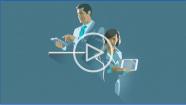 https://download-a.akamaihd.net/files/media_publication/08/thv_S_10_r360P.mp4 CÓMO HACERLO  Varíe el volumen. Eleve la voz para destacar puntos principales y motivar a sus oyentes. Haga lo mismo cuando lea una sentencia divina. Baje la voz para generar expectación o expresar miedo o preocupación.  Varíe el tono. Use un tono de voz más agudo para expresar alegría o para hablar de tamaños o distancias. Utilice un tono de voz más grave para expresar tristeza o preocupación.  Varíe el ritmo. Hable más deprisa si desea transmitir entusiasmo. Hable más despacio si va a mencionar un punto importante.       .    NUESTRA VIDA CRISTIANA           .           .																				  			 														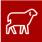 Canción 10												CANCIÓN 10¡Alabemos a nuestro Dios, Jehová!(Salmo 145:12)1.¡A Jehová alabemos ya!       ¡Celebremos su santidad!Sin temor hay que pregonar       que su día pronto llegará.Gritemos al mundo que nuestro Dios       a Jesús ha nombrado Rey.Su justo gobierno convertirá       el planeta en un edén.(ESTRIBILLO)¡A Jehová alabemos ya!       ¡Su gran nombre hay que celebrar!2.¡A Jehová alabemos ya!       ¡Que nos oigan tierra y mar!Con valor y con gran placer       su grandeza demos a saber.Si bien su poder no tiene rival,       se comporta con humildad,y brinda su compasión paternal       al que sirve con lealtad.(ESTRIBILLO)¡A Jehová alabemos ya!       ¡Su gran nombre hay que celebrar!(Vea también Sal. 89:27; 105:1; Jer. 33:11).																																7. Cómo predicar informalmente de forma natural(10 mins.) Análisis con el auditorio.Una forma de alabar aún más a Jehová es predicándoles a las personas que nos encontramos en nuestro día a día (Sl 35:28   28 Entonces, mi lengua hablará de* tu justicia+       y te alabará todo el día.+). Puede que al principio predicar informalmente nos ponga nerviosos. Sin embargo, si aprendemos a iniciar y continuar conversaciones de forma natural, llegaremos a ser unos expertos, ¡y hasta lo disfrutaremos!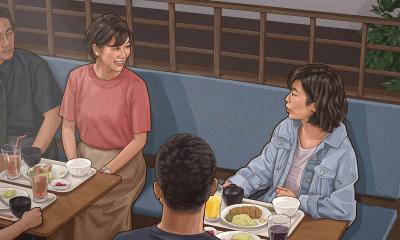 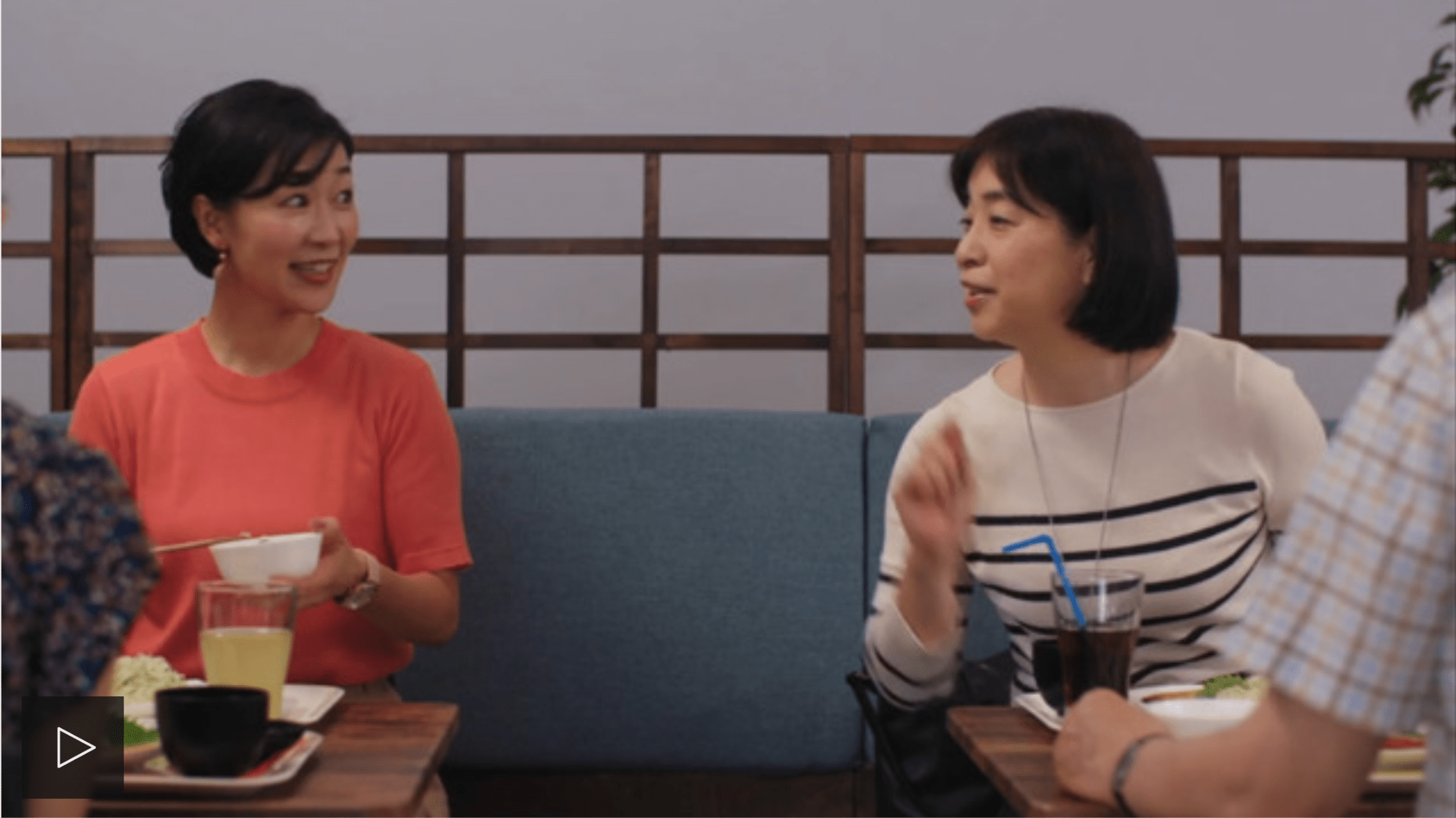          https://download-a.akamaihd.net/files/media_publication/7e/lmdv_S_02_r360P.mp4 (4MB) Ponga el VIDEO Esté listo para predicar “las buenas noticias de la paz”. Tome la iniciativa. Luego pregunte:¿Qué ideas de este video le ayudarán a ser más hábil en la predicación informal?Respuesta:								Las siguientes ideas le servirán para comenzar conversaciones:Cada vez que salga de casa, esté pendiente de cualquier oportunidad que surja para iniciar una conversación. Pídale a Jehová que le ayude y lo dirija a las personas de buen corazón.Sea amigable e interésese por las personas que se encuentre. Intente encontrar algún detalle de ellas que le ayude a saber qué enseñanzas bíblicas les podrían llamar la atención.Si es apropiado, dele a la persona sus datos de contacto y pídale a ella los suyos.No se desanime si la conversación termina antes de que usted pueda predicar.Siga pensando en la persona después de la conversación. Muéstrele que se interesa por ella enviándole un enlace a un texto bíblico o a algún artículo del sitio jw.org.Intente esto: Si alguien le pregunta cómo le fue el fin de semana, cuéntele algo que haya aprendido en la reunión o háblele sobre su labor como maestro de la Biblia.															8. Necesidades de la congregación(5 mins.)							9. Estudio bíblico de la congregación(30 mins.) bt cap. 6 párrs. 1-8 e introducción a la sección 2.							CAPÍTULO 6“Esteban, lleno de favor divino y de poder”Lecciones del valeroso testimonio de Esteban ante el SanedrínBasado en Hechos 6:8-8:31-3. a) ¿A qué difícil situación se enfrentó Esteban, y cómo reaccionó? b) ¿Qué preguntas vamos a examinar?ESTEBAN se encuentra de pie en una sala que impone, probablemente cerca del templo. A su alrededor, formando un semicírculo, están sentados los 71 jueces del Sanedrín, listos para juzgarlo. Son hombres poderosos e influyentes, y la mayoría no siente la menor simpatía por este discípulo de Jesús. De hecho, han sido convocados por el sumo sacerdote Caifás, el mismo que hace meses presidió el juicio en el que se condenó a muerte a Jesucristo. ¿Estará asustado Esteban?2 Su cara lo dice todo: parece “la de un ángel” (Hech. 6:15   15 Y todos los que estaban sentados en el Sanedrín lo miraron y vieron que su cara parecía la de un ángel.). Es decir, su rostro refleja la valentía, la paz y la calma que caracteriza a los mensajeros celestiales de Jehová. Así que Esteban no tiene ningún miedo. Su tranquilidad es tan evidente que los propios jueces pueden verla aunque están cegados por el odio. Ahora bien, ¿cómo es posible que esté tan calmado en una situación tan complicada?3 Examinar la respuesta a esta pregunta nos enseñará mucho a los cristianos. Pero antes repasemos qué condujo a Esteban a una situación tan crítica. ¿Cómo había defendido su fe anteriormente? Y, por otro lado, ¿cómo podemos imitarlo?“Alborotaron al pueblo” (Hechos 6:8-15)4, 5. a) ¿Por qué fue Esteban un hermano tan valioso para la congregación del siglo primero? b) ¿Por qué afirma el relato bíblico de Hechos 6:8 que él estaba “lleno de favor divino y de poder”?4 En el capítulo anterior de esta publicación vimos que Esteban fue un pilar muy valioso de la joven congregación cristiana. Como sabemos, fue uno de los siete hermanos que estuvieron dispuestos a ayudar humildemente a los apóstoles. Y su humildad destaca todavía más si tenemos en cuenta que Dios le había dado poder para realizar “grandes milagros y cosas impresionantes”, igual que a algunos apóstoles. Además, el relato también indica que estaba “lleno de favor divino y de poder” (Hechos 6:8   8 Pues bien, Esteban, lleno de favor divino y de poder, realizaba grandes milagros* y cosas impresionantes entre el pueblo.). ¿A qué se refieren estas palabras?5 El término griego que aquí se traduce “favor divino” también puede significar “gracia” o “carisma”. Sin duda, Esteban sabía ganarse a la gente. Era amable y cortés, y era capaz de convencer a quienes lo escuchaban de que sus palabras eran sinceras y podían beneficiarles. Por otro lado, el relato dice que estaba lleno “de poder”, porque humildemente se dejaba llevar por el espíritu santo. En vez de andar presumiendo de sus dones y habilidades, daba toda la gloria a Jehová y se interesaba por la gente. No es de extrañar que sus enemigos lo vieran como un rival temible.6-8. a) ¿De qué dos cosas acusaron a Esteban sus enemigos, y por qué? b) ¿Por qué nos ayudará mucho el ejemplo de este discípulo?6 Pues bien, resulta que varios individuos “fueron a discutir con Esteban. Sin embargo, no eran capaces de hacer frente a la sabiduría y el espíritu con los que él hablaba”.* Frustrados, “convencieron en secreto a unos hombres” para que inventaran acusaciones contra él. También “alborotaron al pueblo, a los ancianos y a los escribas”, y acabaron llevándoselo a la fuerza al Sanedrín (Hech. 6:9-12   9 Pero unos hombres de la llamada Sinagoga de los Libertos, así como algunos cireneos y alejandrinos, y algunos de Cilicia y Asia, fueron a discutir con Esteban. 10 Sin embargo, no eran capaces de hacer frente a la sabiduría y el espíritu con los que él hablaba.+ 11 Entonces convencieron en secreto a unos hombres para que dijeran: “Lo hemos oído decir blasfemias contra Moisés y contra Dios”.+ 12 De este modo alborotaron al pueblo, a los ancianos y a los escribas. Y de repente llegaron adonde él estaba, lo agarraron a la fuerza y lo llevaron al Sanedrín.). Allí sus enemigos lo acusaron de blasfemar contra Dios y también contra Moisés. ¿Por qué?7 En primer lugar, lo acusaron de blasfemar contra Dios porque, según ellos, había hablado contra el “lugar santo”, es decir, el templo de Jerusalén (Hech. 6:13   13 Allí presentaron testigos falsos que dijeron: “Este hombre no deja de hablar contra este lugar santo y contra la Ley.+). Y, en segundo lugar, lo acusaron de blasfemar contra Moisés porque, supuestamente, había criticado la Ley mosaica y había tratado de cambiar las costumbres que Moisés había transmitido. Eran acusaciones muy graves para los judíos de la época, pues ellos les daban mucha importancia al templo, a los detalles de la Ley y a la enorme cantidad de tradiciones orales que le habían añadido. Por lo tanto, presentaron a Esteban como un tipo peligroso que merecía la muerte.8 Lamentablemente, no es raro que personas religiosas usen estrategias parecidas para complicarles la vida a los siervos de Dios. Hasta el día de hoy, muchas de ellas incitan y manipulan a las autoridades para que persigan a los testigos de Jehová. ¿Cómo deberíamos reaccionar cuando nos acusan falsamente? El ejemplo de Esteban nos ayudará a verlo.                                        			SECCIÓN 2 • HECHOS 6:8-9:43 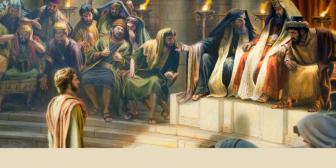 “Comenzó una gran persecución contra la congregación”(HECHOS 8:1   8   Y Saulo aprobaba su asesinato.+       En aquel día comenzó una gran persecución contra la congregación que estaba en Jerusalén. Todos, menos los apóstoles, fueron esparcidos por las regiones de Judea y Samaria.+)Al empeorar la oposición, ¿dejaron los primeros cristianos de dar testimonio sobre el Reino? Todo lo contrario. En esta sección veremos que la cruel persecución en realidad provocó que el mensaje llegara a más personas.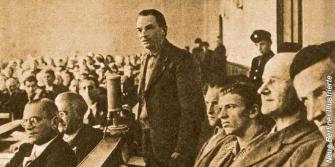 Palabras de conclusión (3 mins.)  Canción 65 y oración												CANCIÓN 65Lucha por progresar(Hebreos 6:1)1.Lucha por progresar y por madurar.       Deja que resplandezca la luz de la verdad.Trata de mejorar tu habilidad       y confía en Jehová.Participa con solicitud       en la obra que hizo Jesús.Sirve con lealtad y con gratitud,       Dios jamás te dejará.2.Lucha por continuar tu predicación.       Lleva buenas noticias al último rincón.Sé valiente y cumple tu comisión,       avanzando sin cesar.No te dejes jamás asustar,       y prosigue con fidelidad.Ve de casa en casa con la verdad,       alabando a Jehová.3.Lucha por aumentar tu actividad.       El espíritu santo te puede ayudar.Cumple tu ministerio con lealtad;       sentirás satisfacción.Haz visitas, pues es tu deber,       revisitas y cursos también.Los humildes podrán como tú crecer       y lograr la salvación.(Vea también Filip. 1:27; 3:16; Heb. 10:39).																																																						 													 			  .w22 diciembre      La Atalaya  Anunciando el Reino de Jehová (estudio)(2023)    .												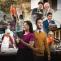 																						Artículo de estudio 52 (del 19 al 25 de febrero de 2024)		   		                           								 18 ¿Cómo pueden las hermanas jóvenes llegar a ser cristianas maduras?Otros artículosContenido de este número  																  	 	 						  		  	 	 						  		  	 	 						  		  	 	 						  CANCIÓN 133 Sirvamos a Jehová en nuestra juventud									 CANCIÓN 133Sirvamos a Jehová en nuestra juventud(Eclesiastés 12:1)1.Todos los jóvenes fieles a Dios       somos tesoros de mucho valor.Si le servimos con el corazón,       él nos dará siempre su bendición.2.A nuestros padres queremos honrar       y demostrarles amor de verdad.Ellos merecen respeto también,       porque nos guían y cuidan muy bien.3.Si somos fieles en la juventud       y procuramos copiar a Jesús,alegraremos al gran Creador,       siempre seremos amigos de Dios.(Vea también Sal. 71:17; Lam. 3:27; Efes. 6:1-3).ARTÍCULO DE ESTUDIO 52                                                                            .¿Cómo pueden las hermanas jóvenes llegar a ser cristianas maduras?“Las mujeres [...] deben ser moderadas en sus hábitos y fieles en todas las cosas” (1 TIM. 3:11).11 Las mujeres igualmente deben ser serias y no calumniadoras.+ Deben ser moderadas en sus hábitos y fieles en todas las cosas.+CANCIÓN 133 Sirvamos a Jehová en nuestra juventud									                   									             									                        1 Timoteo 2:9, 10  		La Biblia. Traducción del Nuevo Mundo (edición de estudio)9 Igualmente, las mujeres deben vestirse con ropa apropiada* y arreglarse con modestia y buen juicio,* no con peinados de trenzas y oro o perlas o ropa muy cara,+ 10 sino con buenas obras, como es propio de mujeres que afirman tener devoción a Dios.+Proverbios 31:26  26 Abre la boca con sabiduría;+       en su lengua está la ley de la bondad.*Marcos 10:29, 30  29 Jesús les dijo: “Les aseguro que no hay nadie que haya dejado hogar, hermanos, hermanas, madre, padre, hijos o campos por mí y por las buenas noticias+ 30 que no reciba ahora, en este tiempo,* 100 veces más —casas, hermanos, hermanas, madres, hijos y campos, aunque con persecuciones—+ y, en el sistema que viene, vida eterna.AVANCE*   Todos valoramos mucho a nuestras queridas hermanas jóvenes. Ellas pueden llegar a ser cristianas maduras si cultivan buenas cualidades, aprenden habilidades prácticas y se preparan para el futuro. Así su servicio a Jehová estará lleno de bendiciones.1. ¿Qué debemos hacer para llegar a ser cristianos maduros?¿VERDAD que es asombroso lo rápido que un niño crece y se convierte en un adulto? Es algo que parece suceder de manera automática. Sin embargo, el crecimiento espiritual no es automático (1 Cor. 13:11; Heb. 6:1).* Para llegar a ser cristianos maduros, necesitamos cultivar una amistad estrecha con Jehová. También necesitamos que su espíritu santo nos ayude a desarrollar buenas cualidades, a aprender habilidades prácticas y a prepararnos para responsabilidades futuras (Prov. 1:5).*Nota: IDEA IMPORTANTE: La persona que ha alcanzado la madurez cristiana se guía por el espíritu de Dios y no por la sabiduría del mundo. Imita el ejemplo de Jesús, se esfuerza por ser un buen amigo de Jehová y les demuestra amor verdadero a los demás.1 Corintios 13:11  		La Biblia. Traducción del Nuevo Mundo (edición de estudio)11 Cuando yo era niño, hablaba como un niño, pensaba como un niño y razonaba como un niño. Pero, ahora que soy un hombre, he dejado atrás las cosas de niño.Hebreos 6:1  6 Por lo tanto, ya que hemos dejado atrás las enseñanzas básicas+ acerca del Cristo, avancemos hacia la madurez+ sin volver a poner los fundamentos, es decir, el arrepentimiento de obras muertas, la fe en Dios,Proverbios 1:5   5 El que es sabio escucha y recibe más instrucción;+       el hombre que tiene entendimiento encuentra orientación experta*+2. ¿Qué nos enseña Génesis 1:27? ¿Y qué veremos en este artículo?2 Jehová hizo a los seres humanos; él creó al hombre y a la mujer (lea Génesis 1:27). Como es obvio, los hombres y las mujeres son diferentes en sentido físico, pero también lo son en otros sentidos. Por ejemplo, Jehová les asignó funciones diferentes a los hombres y a las mujeres, y para cumplirlas cada uno necesita cualidades y habilidades distintas (Gén. 2:18). En este artículo, hablaremos de lo que pueden hacer las hermanas jóvenes para llegar a ser cristianas maduras. Y en el siguiente veremos lo que pueden hacer los hermanos jóvenes.***Génesis 1:27  		La Biblia. Traducción del Nuevo Mundo (edición de estudio)27 Así que Dios pasó a crear al ser humano a su imagen. A la imagen de Dios lo creó. Hombre y mujer los creó.+Génesis 2:18  18 Entonces Jehová Dios dijo: “No es bueno que el hombre siga solo. Voy a hacerle una ayudante que lo complemente”.+CULTIVA CUALIDADES QUE AGRADAN A JEHOVÁ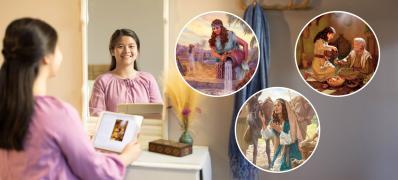 Si imitas las cualidades de mujeres fieles como Rebeca, Ester y Abigaíl, te convertirás en una cristiana madura. (Mira los párrafos 3 y 4).3, 4. ¿Dónde pueden las hermanas jóvenes encontrar buenos ejemplos en los que fijarse? (Mira también las imágenes).3 La Biblia destaca el buen ejemplo de muchas mujeres que servían a Jehová y lo amaban (lee el artículo de jw.org “¿Qué aprendemos de las mujeres de la Biblia?”). Como dice el texto temático, eran “moderadas en sus hábitos y fieles en todas las cosas”. Además, seguro que en tu congregación hay muchas hermanas maduras en sentido espiritual de las que puedes aprender muchas cosas.4 Si eres una hermana joven, piensa en algunas hermanas que sean un buen ejemplo para ti y ponte la meta de imitarlas. Para ello, fíjate en sus buenas cualidades y luego piensa en cómo podrías cultivarlas tú también. En los siguientes párrafos vamos a hablar de tres cualidades que todas las cristianas maduras deben tener.5. ¿Por qué deben ser humildes las cristianas maduras?5 Humildad. La mujer que es humilde disfruta de una buena amistad con Jehová y se lleva bien con los demás (Sant. 4:6). Por ejemplo, como es humilde y ama a su Padre celestial, elige apoyar el principio de autoridad que él creó para establecer quién debe dirigir la congregación y la familia (1 Cor. 11:3).*Nota: Mira La Atalaya de febrero de 2021, páginas 14 a 19.Santiago 4:6  		La Biblia. Traducción del Nuevo Mundo (edición de estudio)6 Sin embargo, la bondad inmerecida que él muestra es mayor. Por eso las Escrituras dicen: “Dios se opone a los arrogantes,+ pero les muestra bondad inmerecida a los humildes”.+1 Corintios 11:3  3 Pero quiero que sepan que la cabeza de todo hombre es el Cristo,+ que la cabeza de la mujer es el hombre+ y que la cabeza del Cristo es Dios.+6. ¿Cómo pueden las hermanas jóvenes imitar la humildad de Rebeca?6 Vamos a hablar de Rebeca. Ella era una mujer inteligente y decidida que sabía cuándo y cómo había que actuar (Gén. 24:58; 27:5-17). Pero también era respetuosa y obediente (Gén. 24:17, 18, 65). Si tú, al igual que Rebeca, eres humilde y respetas el principio de autoridad, serás una influencia positiva para tu familia y para la congregación.Génesis 24:58  		La Biblia. Traducción del Nuevo Mundo (edición de estudio)58 Entonces llamaron a Rebeca y le preguntaron: “¿Quieres ir con este hombre?”. Ella contestó: “Sí, quiero ir”.Génesis 24:17, 18, 65  17 Enseguida, el siervo corrió hacia ella y le dijo: “Por favor, dame un poco de agua de tu jarro”. 18 Y ella le contestó: “Bebe, señor mío”. Así que rápidamente se bajó el jarro del hombro y lo sostuvo mientras él bebía.       65 Entonces le preguntó al siervo: “¿Quién es aquel hombre que viene caminando por el campo hacia nosotros?”. El siervo le contestó: “Ese es mi amo”. Así que ella agarró su velo y se cubrió.7. ¿Cómo pueden las hermanas jóvenes imitar la modestia de Ester?7 Modestia. La Biblia dice que “la sabiduría está con los modestos” (Prov. 11:2). Ester fue una fiel sierva de Dios que demostró esta cualidad. Por ejemplo, cuando la nombraron reina, no se le subieron los humos a la cabeza. Además, escuchaba y seguía los consejos que le daba su primo Mardoqueo (Est. 2:10, 20, 22). Tú puedes imitar su ejemplo de modestia pidiendo buenos consejos y haciéndoles caso (Tito 2:3-5).Proverbios 11:2  		La Biblia. Traducción del Nuevo Mundo (edición de estudio) 2 Cuando llega la arrogancia,* llega también la deshonra,+       pero la sabiduría está con los modestos.+Ester 2:10, 20, 22  10 Ester no dijo nada sobre su pueblo+ ni sus parientes porque Mardoqueo+ le había mandado que no hablara de eso con nadie.+       20 Ester no decía nada sobre sus parientes ni su pueblo,+ tal como Mardoqueo le había mandado. Ella seguía obedeciéndolo como cuando estaba a su cuidado.+       22 Mardoqueo se enteró y enseguida se lo contó a la reina Ester, y ella se lo dijo al rey en nombre de Mardoqueo.Tito 2:3-5  3 Igualmente, que las mujeres de más edad se comporten con reverencia, que no sean calumniadoras ni estén esclavizadas a mucho vino y que sean maestras de lo que es bueno, 4 a fin de que aconsejen* a las mujeres más jóvenes para que amen a sus esposos y a sus hijos, 5 tengan buen juicio, sean castas, trabajadoras en casa* y buenas, y estén en sujeción a sus esposos,+ y así no se hable mal de la palabra de Dios.8. Al elegir su manera de vestir y arreglarse, ¿cómo pueden las hermanas seguir el consejo de 1 Timoteo 2:9, 10?8 Veamos otra manera en la que Ester demostró modestia. Ella “era muy atractiva y tenía bonita figura”, pero no intentó ser el centro de atención (Est. 2:7, 15). ¿Cómo puedes tú seguir su ejemplo? Una manera se explica en 1 Timoteo 2:9, 10 (léelo). Aquí el apóstol Pablo les dice a las hermanas que deben vestirse con modestia y buen juicio. Las palabras griegas que él usó indican que las cristianas deben vestir de una manera decente y tomar en cuenta los sentimientos de los demás. ¡Qué orgullosos estamos de las hermanas que demuestran que son maduras por su manera de vestir!***1 Timoteo 2:9, 10  		La Biblia. Traducción del Nuevo Mundo (edición de estudio)9 Igualmente, las mujeres deben vestirse con ropa apropiada* y arreglarse con modestia y buen juicio,* no con peinados de trenzas y oro o perlas o ropa muy cara,+ 10 sino con buenas obras, como es propio de mujeres que afirman tener devoción a Dios.+Ester 2:7, 15   7 Mardoqueo era el tutor* de su prima* Hadassá,* es decir, Ester,+ ya que se había quedado huérfana. La joven era muy atractiva y tenía bonita figura. Al morir sus padres, Mardoqueo la había adoptado como hija.       15 Cuando a Ester —la hija adoptiva de Mardoqueo,+ que era sobrino de Abihail, el padre de la joven— le llegó el turno para presentarse ante el rey, ella solo pidió lo que le había recomendado Hegái, el eunuco del rey y guardián de las mujeres. (Durante todo ese tiempo, Ester fue ganándose a todos los que la veían).9. ¿Qué aprendemos de Abigaíl?9 Discernimiento. Esta cualidad es lo mismo que el buen juicio, es decir, la capacidad de diferenciar lo que está bien de lo que está mal y entonces hacer lo que es correcto. Veamos el ejemplo de Abigaíl. Su esposo tomó una decisión muy mala, y ella se dio cuenta de que iba a tener consecuencias desastrosas para todos los que vivían en su casa. Abigaíl actuó de inmediato, y gracias a su buen juicio se salvaron muchas vidas (1 Sam. 25:14-23, 32-35). El discernimiento también nos ayuda a saber cuándo hablar y cuándo callar, y a interesarnos por los demás pero sin hacerlos sentir incómodos (1 Tes. 4:11).1 Samuel 25:32-35  		La Biblia. Traducción del Nuevo Mundo (edición de estudio)32 Ante esto, David le dijo a Abigaíl: “¡Alabado sea Jehová, el Dios de Israel, que te ha enviado este día a mi encuentro! 33 ¡Bendita sea tu sensatez! Que Dios te bendiga por haberme librado de tomarme la justicia* por mi mano y de hacerme culpable de derramar sangre.+ 34 Tan cierto como que vive Jehová, el Dios de Israel —quien ha evitado que te haga daño—,+ si no hubieras venido enseguida a hablar conmigo,+ ni un solo hombre* de Nabal habría quedado vivo al amanecer”.+ 35 Entonces David aceptó lo que ella le había traído y le dijo: “Sube en paz a tu casa. He escuchado lo que has dicho y voy a hacer lo que me pides”.1 Tesalonicenses 4:11  11 Pónganse la meta de vivir en paz,+ ocuparse de sus propios asuntos+ y trabajar con sus manos,+ según las instrucciones que les dimos,APRENDE HABILIDADES PRÁCTICAS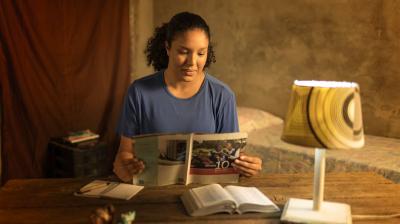 ¿Cómo te ha beneficiado saber leer y escribir bien? (Mira el párrafo 11).10, 11. ¿Cuáles serán los beneficios de que aprendas a leer y a escribir bien? (Mira también la imagen).10 Es bueno que las cristianas aprendan ciertas habilidades prácticas. Algunas de las cosas que aprendes cuando eres niña te serán útiles durante toda la vida. Veamos algunos ejemplos.11 Aprende a leer y a escribir bien. En algunas culturas no se considera importante que las mujeres aprendan a leer y a escribir. Pero estas son habilidades esenciales para todo cristiano (1 Tim. 4:13).* Así que no permitas que nada te impida aprender a leer y a escribir bien. ¿Cuáles serán los beneficios? Por un lado, te será más fácil encontrar y mantener un trabajo, y ganarte la vida. Por otro lado, podrás ser mejor estudiante y maestra de la Palabra de Dios. Pero lo mejor de todo es que, al leer la Biblia y meditar en ella, fortalecerás tu amistad con Jehová (Jos. 1:8; 1 Tim. 4:15).*Nota: Lee el artículo de jw.org “¿Por qué es importante que los niños lean? | Parte 1: ¿Ver o leer?”.1 Timoteo 4:13  		La Biblia. Traducción del Nuevo Mundo (edición de estudio)13 Mientras llego, sigue aplicándote en la lectura pública,+ en aconsejar* y en enseñar.Josué 1:8  8 Este libro de la Ley no debe apartarse de tu boca,+ y tienes que leerlo y meditar en él* día y noche, a fin de que obedezcas cuidadosamente todo lo que está escrito en él;+ porque entonces te irá bien en tu camino y entonces actuarás con sabiduría.+1 Timoteo 4:15  15 Reflexiona* sobre estas cosas; dedícate de lleno a ellas, para que todos vean claramente tu progreso.12. ¿Qué te enseña Proverbios 31:26?12 Aprende a comunicarte bien con los demás. Esta es una habilidad muy importante para todos los cristianos. El discípulo Santiago nos dio un consejo muy práctico relacionado con esto: “Deben ser rápidos para escuchar, pero lentos para hablar” (Sant. 1:19). Escuchar con atención cuando te hablan es una manera de demostrar empatía (1 Ped. 3:8). Si no estás segura de si estás entendiendo lo que alguien te dice o lo que siente, hazle preguntas con respeto. Y luego piensa un momento antes de responder (Prov. 15:28, nota). Pregúntate: “¿Lo que voy a decir es cierto? ¿Es animador? ¿Es respetuoso? ¿Es bondadoso?”. Piensa en hermanas maduras que sepan comunicarse bien con los demás y aprende de ellas (lee Proverbios 31:26). Fíjate en las cosas que dicen y en cómo las dicen. Practica esta habilidad, y a medida que la vayas dominando verás que cada vez te llevas mejor con los otros.***Proverbios 31:26  		La Biblia. Traducción del Nuevo Mundo (edición de estudio)26 Abre la boca con sabiduría;+       en su lengua está la ley de la bondad.*Santiago 1:19  19 Quiero que sepan, mis queridos hermanos, que todos deben ser rápidos para* escuchar,+ pero lentos para hablar y lentos para la ira,+1 Pedro 3:8  8 Por último, estén todos unidos en su forma de pensar*+ y demuestren empatía,+ cariño fraternal, tierna compasión y humildad.+Proverbios 15:28  28 El corazón del justo medita antes de responder,*(nota: O “analiza bien lo que va a contestar”, “piensa antes de hablar”.)+       pero la boca de los malvados suelta cosas malas.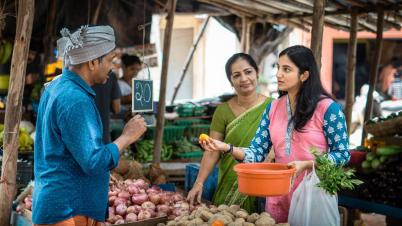 Las mujeres que saben atender un hogar son una bendición para su familia y para la congregación. (Mira el párrafo 13).13. ¿Cómo puedes aprender a atender un hogar? (Mira también la imagen).13 Aprende a atender un hogar. En muchos lugares, las mujeres realizan gran parte de las tareas de la casa. Tal vez tu mamá u otra hermana madura pueda enseñarte cómo hacerlas. Una hermana que se llama Cindy dice: “Uno de los regalos más valiosos que me hizo mi madre fue enseñarme que, cuando trabajas duro, te sientes contenta contigo misma. Aprender a cocinar, a limpiar, a coser y a hacer las compras me hizo la vida más fácil y me permitió hacer más por Jehová. Mamá también me enseñó a ser hospitalaria, y gracias a eso conocí a hermanos y hermanas maravillosos de los que aprendí mucho” (Prov. 31:15, 21, 22). Las mujeres trabajadoras, hospitalarias y que saben atender un hogar son una bendición para su familia y para la congregación (Prov. 31:13, 17, 27; Hech. 16:15).Proverbios 31:15, 21, 22  		La Biblia. Traducción del Nuevo Mundo (edición de estudio)15 También se levanta cuando aún es de noche;       les da comida a los de su casa    y su ración a las sirvientas.+21 Aunque llegue la nieve, no se preocupa por los de su casa,       porque todos ellos llevan ropa de abrigo.*מ [mem]22 Hace sus propias colchas.       Su ropa es de lino y de lana púrpura.Proverbios 31:13, 17, 27  13 Consigue lana y lino;      le encanta trabajar con sus manos.+17 Se prepara para trabajar duro*+       y fortalece sus brazos.27 Supervisa las actividades de su casa;       no come el pan de la pereza.+Hechos 16:15  15 Después de que Lidia y los de su casa se bautizaron,+ ella nos suplicó: “Si ustedes consideran que soy fiel a Jehová, vengan a quedarse en mi casa”. Y sencillamente nos obligó a aceptar.14. ¿Qué aprendes de lo que dice Crystal, y en qué debes concentrarte?14 Aprende a ganarte la vida. Todos los cristianos maduros deben ponerse la meta de aprender a arreglárselas por sí mismos y a estar contentos con lo que tienen (Filip. 4:11). Una hermana llamada Crystal explica: “Cuando era adolescente y estaba estudiando, había algunas clases entre las que yo podía elegir, y mis padres me recomendaron que eligiera algunas en las que aprendiera un oficio práctico. Por ejemplo, mi papá me recomendó que aprendiera contabilidad, y eso me fue superútil”. Además de prepararte para conseguir un trabajo, trata de aprender a hacer un presupuesto y a seguirlo (Prov. 31:16, 18). Si evitas las deudas innecesarias y estás contenta llevando una vida sencilla, podrás concentrarte en tus metas espirituales (1 Tim. 6:8).Filipenses 4:11  		La Biblia. Traducción del Nuevo Mundo (edición de estudio)11 No digo esto porque esté pasando necesidad, pues he aprendido a estar contento* sean cuales sean mis circunstancias.+Proverbios 31:16, 18  16 Se decide por un campo y lo compra;       planta una viña con el fruto de su trabajo.*18 Ve que sus negocios dan beneficios;       por la noche, su lámpara no se apaga.1 Timoteo 6:8  8 Así pues, si tenemos comida* y ropa,* estemos contentos con eso.+PREPÁRATE PARA EL FUTURO15, 16. ¿Por qué son un tesoro las hermanas solteras? (Marcos 10:29, 30).15 Si cultivas cualidades que agradan a Jehová y aprendes habilidades prácticas, estarás mejor preparada para el futuro. Veamos algunas cosas que podrías hacer.16 Podrías decidir seguir soltera durante un tiempo. Tal como dijo Jesús, hay quienes eligen no casarse aunque tal vez en su cultura se presione a la gente para hacer lo contrario (Mat. 19:10-12). Otros permanecen solteros por diferentes circunstancias. Si no estás casada, puedes estar segura de que Jehová y Jesús no te valoran menos por eso. En todo el mundo, las hermanas solteras son verdaderos tesoros para las congregaciones. El amor y el interés sincero que demuestran hacen que muchos las vean como hermanas y madres espirituales (lee Marcos 10:29, 30; 1 Tim. 5:2).***Marcos 10:29, 30  		La Biblia. Traducción del Nuevo Mundo (edición de estudio)29 Jesús les dijo: “Les aseguro que no hay nadie que haya dejado hogar, hermanos, hermanas, madre, padre, hijos o campos por mí y por las buenas noticias+ 30 que no reciba ahora, en este tiempo,* 100 veces más —casas, hermanos, hermanas, madres, hijos y campos, aunque con persecuciones—+ y, en el sistema que viene, vida eterna.Mateo 19:10-12  		 10 Los discípulos le dijeron: “Si esta es la situación del hombre con su esposa, es mejor no casarse”. 11 Él les dijo: “No todos pueden cumplir con* estas palabras, solo los que tienen el don.+ 12 Algunos eunucos ya nacieron así. A otros los hicieron eunucos los hombres. Pero hay otros que se han hecho eunucos ellos mismos por el Reino de los cielos. Quien pueda cumplir con* esto, que lo haga”.+1 Timoteo 5:2  2 a las mujeres de más edad, como a madres, y, a las más jóvenes, como a hermanas, con toda castidad.17. ¿Qué ayudará a las hermanas jóvenes a alcanzar la meta de servir a tiempo completo?17 Podrías servir a Jehová a tiempo completo. La mayor parte de la predicación mundial la realizan las hermanas (Sal. 68:11). ¿Puedes hacer planes ahora para participar en el servicio de tiempo completo? Tal vez puedas ser precursora, voluntaria de construcción o betelita. ¿Qué te ayudará a alcanzar tu meta? Órale a Jehová, habla con quienes ya sirven a tiempo completo y averigua cuáles son los requisitos. Luego anota los pasos concretos que tienes que dar para alcanzar esa meta. Si sirves a tiempo completo, se te abrirán muchas puertas emocionantes en el servicio a Jehová.Salmo 68:11  		La Biblia. Traducción del Nuevo Mundo (edición de estudio)11 Jehová da la orden;       las mujeres que proclaman las buenas noticias son un ejército grande.+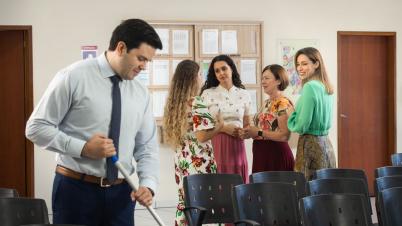 Si quieres casarte, debes tener mucho cuidado al elegir con quién. (Mira el párrafo 18).18. ¿Por qué es importante que una hermana tenga mucho cuidado al elegir con quién se va a casar? (Mira también la imagen).18 Podrías decidir casarte. Las cualidades y las habilidades analizadas hasta ahora te ayudarán a ser una buena esposa. Claro, si quieres casarte, debes tener mucho cuidado al elegir con quién. Es una de las decisiones más importantes de tu vida. Recuerda que el hombre con el que te cases se convertirá en tu cabeza (Rom. 7:2; Efes. 5:23, 33). Así que pregúntate: “¿Es un cristiano maduro? ¿Se ve que las cosas espirituales son lo más importante en su vida? ¿Toma buenas decisiones? ¿Reconoce sus errores? ¿Respeta a las mujeres? ¿Será capaz de cuidarme en sentido espiritual, material y emocional? ¿Atiende bien sus responsabilidades? Por ejemplo, ¿qué asignaciones tiene en la congregación, y cómo las cumple?” (Luc. 16:10; 1 Tim. 5:8). Y, como es obvio, si quieres encontrar un buen esposo, tienes que esforzarte por llegar a ser una buena esposa.Romanos 7:2  		La Biblia. Traducción del Nuevo Mundo (edición de estudio)2 Por ejemplo, la mujer casada* está atada por la ley a su esposo mientras él vive; pero, si su esposo muere, queda libre de la ley de su esposo.+Efesios 5:23, 33  23 porque el esposo es cabeza de su esposa,+ tal como el Cristo es cabeza de la congregación,+ salvador de este cuerpo.       33 Sin embargo, cada uno de ustedes debe amar a su esposa+ tal como se ama a sí mismo. A su vez, la esposa debe tenerle profundo respeto a su esposo.+Lucas 16:10  10 La persona fiel en lo mínimo también es fiel en lo mucho, y la persona injusta en lo mínimo también es injusta en lo mucho.1 Timoteo 5:8  8 Porque, si alguien no mantiene a los suyos, y en especial a los miembros de su casa, ha rechazado la fe y es peor que una persona sin fe.+19. ¿Por qué podemos decir que ser una “ayudante” es todo un honor?19 La Biblia dice que una buena esposa es una “ayudante” que complementa a su esposo (Gén. 2:18). ¿Rebaja eso a la mujer? Al contrario, en realidad es todo un honor. De hecho, la Biblia llama en ocasiones a Jehová “ayudante” (Éx. 18:4; Heb. 13:6). Una esposa es una verdadera ayudante cuando apoya a su esposo y colabora para que las decisiones que él toma en la familia tengan éxito. Además, como ama a Jehová, procura contribuir a la buena reputación de su esposo (Prov. 31:11, 12; 1 Tim. 3:11). Si estás pensando en casarte, puedes prepararte fortaleciendo tu amor por Jehová y esforzándote desde ahora por ser una buena “ayudante” en tu hogar y en la congregación.Génesis 2:18  		La Biblia. Traducción del Nuevo Mundo (edición de estudio)18 Entonces Jehová Dios dijo: “No es bueno que el hombre siga solo. Voy a hacerle una ayudante que lo complemente”.+Éxodo 18:4  4 Y al otro lo llamó Eliezer,* porque dijo: “El Dios de mi padre es mi ayudante, el que me rescató de la espada del faraón”.+Hebreos 13:6  6 Así que podemos decir llenos de confianza: “Jehová* es mi ayudante. No tendré miedo. ¿Qué puede hacerme el hombre?”.+Proverbios 31:11, 12  11 Su esposo confía en ella de todo corazón;       a él no le falta nada valioso.ג [guímel]       12 Ella lo recompensa con bien, no con mal,todos los días de su vida.1 Timoteo 3:11  11 Las mujeres igualmente deben ser serias y no calumniadoras.+ Deben ser moderadas en sus hábitos y fieles en todas las cosas.+20. ¿Qué efecto puede tener una madre en su familia?20 Podrías tener hijos. Si te casas, existe la posibilidad de que tú y tu esposo se conviertan en padres (Sal. 127:3). Así que es bueno que pienses en lo que implica ser una buena madre. Sin duda, las cualidades y las habilidades que vimos en este artículo te serán de mucha ayuda. Con tu amor, tu bondad y tu paciencia contribuirás a que tu familia sea feliz y tus hijos crezcan sintiéndose seguros y queridos (Prov. 24:3).Salmo 127:3  		La Biblia. Traducción del Nuevo Mundo (edición de estudio) 3 ¡Miren! Los hijos son una herencia* de Jehová;+       el fruto del vientre es una recompensa.+Proverbios 24:3   3 Con sabiduría se edifica una casa*+       y con discernimiento se hace firme.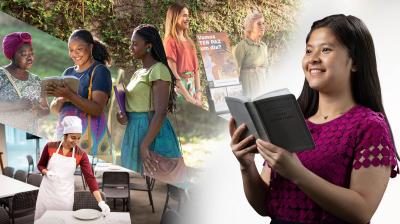 Muchas jóvenes han puesto en práctica lo que aprendieron en la Biblia y se han convertido en cristianas maduras. (Mira el párrafo 21).21. ¿Cuánto valora usted a nuestras hermanas, y por qué? (Vea las imágenes de la portada).21 Queridas hermanas jóvenes, las amamos por todo lo que hacen por Jehová y por su pueblo (Heb. 6:10). Se esfuerzan mucho por cultivar cualidades espirituales, aprenden habilidades que enriquecen su vida y la de quienes las rodean, y se preparan bien para el futuro. ¡Tienen un valor muy especial para la organización de Jehová!Hebreos 6:10  		La Biblia. Traducción del Nuevo Mundo (edición de estudio)10 Porque Dios no es injusto y no se olvida de las obras de ustedes ni del amor que demostraron por su nombre+ al haber servido a los santos y al continuar sirviéndoles.     1            1 Timoteo 2:9, 10  		La Biblia. Traducción del Nuevo Mundo (edición de estudio)9 Igualmente, las mujeres deben vestirse con ropa apropiada* y arreglarse con modestia y buen juicio,* no con peinados de trenzas y oro o perlas o ropa muy cara,+ 10 sino con buenas obras, como es propio de mujeres que afirman tener devoción a Dios.+Proverbios 31:26  26 Abre la boca con sabiduría;+       en su lengua está la ley de la bondad.*Marcos 10:29, 30  29 Jesús les dijo: “Les aseguro que no hay nadie que haya dejado hogar, hermanos, hermanas, madre, padre, hijos o campos por mí y por las buenas noticias+ 30 que no reciba ahora, en este tiempo,* 100 veces más —casas, hermanos, hermanas, madres, hijos y campos, aunque con persecuciones—+ y, en el sistema que viene, vida eterna.CANCIÓN 137 Fieles, valiosas, amadas										 CANCIÓN 137Fieles, valiosas, amadas(Romanos 16:2)1.Sara, Rebeca, Rut, Ester, María...       ¡cuántas mujeres de gran amor leal!Ser fieles a Jehová fue lo principal.       Su mayor adorno fue su corazón.Sus historias brillan en la Biblia       por su valentía y su dedicación.2.Hoy las cristianas siguen el modelo       de las mujeres de la antigüedad.Muestran modestia, bondad y humildad.       Su mayor adorno es su corazón.Las amamos por sus cualidades;       todos imitamos su firme devoción.3.Madres, esposas, hijas y hermanas:       ¡cuántos ejemplos de fiel abnegación!Son muy valiosas en la congregación.       Cada una para Dios es especial.Que Jehová les brinde su cariño,       muchas bendiciones y vida sin final.(Vea también Filip. 4:3; 1 Tim. 2:9, 10; 1 Ped. 3:4, 5).Este trabajo es con mucho cariño, para todos los hermanos que están demasiado ocupados por sus muchas responsabilidades  o son de edad avanzada o con alguna discapacidad, para ayudarles en su preparación y puedan aprovechar mejor las reuniones y puedan tener una mejor participación en éstas…..  Comentarios y sugerencias: cesarma196@gmail.com 			Buenas Noticias De Parte De Dios (fg_S)				http://download.jw.org/files/media_books/0b/fg_S.pdf				 	 ¿Qué Enseña Realmente La Biblia? (bh_S)			http://download.jw.org/files/media_books/d9/bh_S.pdf					  Su Fcamilia Puede Ser Feliz (hf_S.pdf) 		https://download-a.akamaihd.net/files/media_books/22/hf_S.pdf                    25 septiembre a 1 octubre 2023 th11, 6, 13, 19                       2  a 8 octubre 2023 th12, 9, 20, 18                       9  a 15 octubre 2023 th10, 4, 15, 16   **2b            16  a 22 octubre 2023 th2, 7, 11, 8                       23  a 29 octubre 2023 th11, 17, 3,  14                       30 octubre a 5 noviembre 2023 th5, 1, 13,  19                       6 a 12 noviembre 2023 th12, 2, 19                       13 a 19 noviembre 2023 th12, 11, 8                       20 a 26 noviembre 2023 th5, 12, 3, 20                       27 noviembre a 3 diciembre 2023 th5, 1, 6, 17                       4 a 10 diciembre 2023 th5, 11, 2, 20                       11 a 17 diciembre 2023 th12, 1, 17, 15                       18 a 24 diciembre 2023 th5, 3, 17, 6                       25 a 31 diciembre 2023 th5, 1, 11, 14                       1 a 7 enero 2024 th12                        8 a 14 enero 2024 th10                        15 a 21 enero 2024 th2, 18                        22 a 28 enero 2024 th5, 16    **1a            29  enero a 4 febrero 2024 th11, 13                        5  a 11 febrero 2024 th12**3a            12  a 18 febrero 2024 th10                            19  a 25 febrero 2024 th10        	th11, 7, 10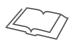 Romanos 12:11             11 Sean trabajadores,* no holgazanes.*+ Que el espíritu los llene de fervor.*+ Sean esclavos de Jehová.*+
RESUMEN: Hable con el corazón para motivar a sus oyentes.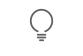 Procure no distraer a sus oyentes haciendo continuamente el mismo gesto. Sus gestos y sus palabras deben estar relacionados. Transmita entusiasmo sobre todo al analizar los puntos principales o al motivar a sus oyentes a actuar. Si habla siempre con demasiado entusiasmo, terminará cansando a sus oyentes.Lucas 1:3                Por eso yo también, porque he investigado todo con exactitud desde el comienzo, decidí escribírtelo en orden lógico, excelentísimo Teófilo,+
RESUMEN: Utilice información confiable para ayudar a sus oyentes a llegar a la conclusión correcta.No exagere los hechos ni las cifras. Tenga cuidado y no cambie un “algunas personas” por un “la mayoría de la gente”, un “a veces” por un “siempre” o un “posiblemente” por un “sin duda”.PARA PREDICARCuando se prepare para predicar, piense en qué preguntas podrían hacerle y en cómo las respondería. Si le hacen una pregunta que usted no sabe responder, diga que lo investigará y quede en volver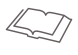 Proverbios 8:4, 7       4   “A ustedes, a toda la gente, los estoy llamando;        alzo mi voz para dirigirme a todos.*            7 Porque mi boca susurra la verdad        y mis labios detestan la maldad.RESUMEN: Varíe el volumen, el tono y el ritmo para transmitir claramente las ideas y despertar emociones.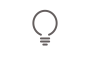 No eleve la voz constantemente, o sus oyentes creerán que los está regañando. Evite ser demasiado dramático para no llamar la atención hacia usted mismo.No cambie bruscamente de ritmo, o asustará a sus oyentes. No sacrifique la buena pronunciación por hablar demasiado rápido. ¿QUÉ APRENDISTE DE ESTOS VERSÍCULOS?. 1 Timoteo 2:9, 10.  Proverbios 31:26.  Marcos 10:29, 30 ¿QUÉ APRENDISTE DE ESTOS VERSÍCULOS?. 1 Timoteo 2:9, 10.  Proverbios 31:26.  Marcos 10:29, 30. ¿Por qué se relaciona Jesús con personas conocidas por sus pecados?  8pts .¿Qué piensan los fariseos de la gente común y de que Jesús se relacione con esas personas? .¿Cuál es la lección de los dos ejemplos que pone Jesús?       .                7 a 13 de enero 2019   th5 th1 14 a 20 de enero 2019   th5 th1 th2 th3 21 a 27 de enero 2019  th5 th2 th3 28 de enero a 3 de febrero  th5 th2 th3  4 a 10 de febrero 2019 th10 th2 th7 11 a 17 de febrero 2019 th10 th4 th6 th9                                 18 a 24 de febrero th10 th6 th925 de febrero a 3 de marzo  th10 th6 th9                                        4 a 10 de marzo 2019  th10 th3                              11a17 de marzo 2019 th10 th3 th11                                       18 a 24 de marzo 2019 th10 th3 th11                                  25 a 31 de marzo 2019 th10 th3 th11                                  1a7 de abril 2019 th5 th4 th12
8 a 14 de abril 2019 th5 th1 th3 th6                                  15 a 21 de abril 2019   (conmemoración)                                 22 a 28 de abril 2019  th10 th3 th9                                   29 de abril a 5 de mayo 2019  th10 th6 th8                                     6 a 12 de   mayo 2019 th12  th5  th7                                   13 a 19 de mayo 2019 th12 th1 th2 th420 a 26 de mayo 2019 th5 th2 th4                                     27 de mayo a 2 de junio 2019 th10 th2 th63 a 9 de junio 2019  th10, th6 th1310 a 16 de junio 2019 th5 th1 th3 th917 a 23 de junio 2019 th10 th6 th8 24 a 30 de junio 2019 th5 th4 th8 1 a 7 de julio 2019 th2 th7  8 a 14 de julio 2019 th5 th1 th3 th4 15 a 21 de julio 2019 th10 th6 th12 22 a 28 de julio 2019 th10 th2 th6 29 julio a  4 agosto 2019 th5 th11 th3 th12 5 a 11 agosto 2019 th10 th8 th7 12 a 18 agosto 2019 th5 th3 th12 th11   **19 a 25 agosto 2019 th10 th4 th11    25 agosto a 1 septiembre 2019 th5 th6 th122 a 8 septiembre  2019 th5 th9 th79 a 15 septiembre  2019 th5 th1 th2 th11 16 a 22 septiembre  2019 th10 th3 th11 23 a 29 septiembre  2019 th11 th2  th6 30 sep a 6 oct  2019 th5 th3  th12  th137 a 13 octubre  2019 th5 th10  th14  14 a 20 octubre  2019 th10 th1  th3 th9  21 a 27 octubre  2019 th10 th6  th8  28 octubre a 3 noviembre  2019 th5 th7  th13 4 a 10 noviembre  2019 th5 th11  th7   11 a 17 noviembre  2019 th12 th1  th6 18 a 24 noviembre  2019 th5 th2 th3   25 noviembre a 1 dic  2019 th5 th4  th2 2 a 8 diciembre 2019  th5 th12 th 6   9 a 15 diciembre  2019 th10 th6 th3 th916 a 22 diciembre  2019  th10, th2 th11   23 a 29 diciembre  2019  th5, th8 th13    30 dic  2019 a 5 enero 2020 th5 th3 th9 th66 a 12 enero 2020 th5, th13 th11   13 a 19 enero 2020 th5 th1 th3 th220 a 26 enero 2020 th10 th12 th7 27 de enero a 2 de febrero th5 th4 th2 3 a 9 de febrero 2020 th10 th1410 a 16 de febrero 2020 th10 th3  th6 17 a 23 de febrero 2020 th12 th6 th9  24 febrero a 1 marzo th5 th4  th3   2 a 8 marzo 2020 th2, th15, th7 9 a 15 marzo 2020 th2, th1, th12, th11   16 a 22 marzo 2020 th5, th3, th15   23 a 29 marzo 2020 th2, th6, th11   30 marzo a 5 abril th2, th16  th18 6 a 12 abril  2020 (conmemoración)   13 a 19 abril 2020 th10 th4  th8    20 a 26 abril 2020 th5, th12  th16   27 abril a 3 mayo th5 th13  th14  4 a 10 mayo 2020 th5 th17  th6 11 a 17 mayo 2020  th5 th17  th1  th11  th6  18 a 24 mayo 2020  th2, th11 th13  25 a 31 mayo 2020  th2 th15 th8 1 a 7 junio 2020  th10 th18 th18    8 a 14 junio 2020  th10 th3 th14  15 a 21 junio th5 th6 th16 22 a 28 junio 2020  th11 th16 th12 th13  29 junio a 5 julio  th12 th2 th4 th8 6 a 12 julio 2020   th10 th19  th19 13 a 19  julio 2020   th12 th6  th3  th12  20 a 26  julio 2020   th10 th8  th12  27 julio a 2 agosto  th5 th2  th6 th19  3 a 9 agosto 2020   th5 th20  th13     10 a 16  agosto 2020   th10 th3  th9    17 a 23  agosto  th10 th12  th7   24 a 30  agosto 2020  th10 th1  th15  th8    31 agosto a 6 sept.  th5 th2  th20  th19  7 a 13  septiembre 2020  th5, th1 th14   14 a 20 septiembre 2020  th5 th12, th8 th11  21 a 27 septiembre 2020   th5 th1 th2 th1328 sept. a 4 octubre  th5 th2 th13 th20 5 a 11 octubre 2020   th10 th3 th9 th712 a 18 octubre 2020   th10 th6 th16 th819 a 25 octubre 2020   th11 th11, th4 th19 26 octubre a 1 nov.  th5 th3 th1 th72 a 8 noviembre 2020   th5, th12, th14   9 a 15 noviembre 2020   th10, th2 th1116 a 22 noviembre 2020   th5 th12, th4 th1923 a 29 noviembre 2020   th5 th3 th11 th                                                                                                                        30 nov. a 6 diciembre    th5 th6 th4 th11 7 a 13 diciembre 2020   th10, th20 th12                                 14 a 20 diciembre 2020  th5 th3, th6 th19 th9   21 a 27 diciembre 2020   th5 th16 th11 th19 28 dic 2020 a 3 enero 2021  th5 th3 th4 th14    4 a 10 enero 2021  th5 th3 th7    11 a 17 enero 2021  th5 th6 th19    18 a 24 enero 2021  th5 th13 th9 th13     25 a 31 enero 2021  th10 th16 th11 th14     1 a 7 febrero 2021  th10 th11, th6 th16                      8 a 14 febrero 2021  th5 th9 th12 th7    15 a 21 febrero 2021  th5, th2, th15, th13   22 a 28 febrero 2021  th10 th1, th3 th13   1 a 7 marzo 2021  th5 th11, th6 th12, th17   8 a 14 marzo 2021  th5 th11 th2 th17  15 a 21 marzo 2021  th2 th11 th4 th2  22 a 28 marzo 2021  th5 th14    29 marzo a 4 abril 2021  th10 th1, th8  5 a 11 abril 2021  th5, 6, 20    12 a 18 abril 2021  th2, 12, 3, 16    19 a 25 abril 2021  th2, 6    26 abril a 2 mayo 2021  th10, 1, 3, 17    3 a 9 mayo 2021  th5, 4, 16   10 a 16 mayo 2021  th5, 6, 19   17 a 23 mayo 2021  th5, 13                      24 a 30 mayo 2021  th10, 12, 9, 19    31 mayo a 6 junio 2021  th10, 16, 11, 13  7 a 13 junio 2021  th10, 11  14 a 20 junio 2021  th5, 9, 12, 8                                     21 a 27 junio 2021  th5, 15, 9, 7     28 junio a 4 julio 2021  th10, 3, 9, 18     5 a 11 julio 2021  th2, 1     12 a 18 julio 2021  th5, 6, 11    19 a 25 julio 2021  th5, 3, 4, 18    26 julio a 1 agosto 2021  th10, 12, 6, 13      2 a 8 agosto 2021  th5, 14     9 a 15 agosto 2021  th10, 1, 2, 20    16 a 22 agosto 2021  th11, 6, 3, 9   23 a 29 agosto 2021  th2, 1, 6, 13     30 agosto a 5 septiem 2021  th2, 3, 12,16     6 a 12 septiembre 2021  th10, 1, 3      13 a 19 septiembre 2021  th10, 11, 16     20 a 26 septiembre 2021  th10, 15     27 septiem a 3 octubre 2021  th10, 12 , 9,                                                                                                   4 a 10 octubre 2021  th5, 2 , 11, 13    11 a 17 octubre 2021  th10, 14    18 a 24 octubre 2021  th5, 6, 20, 18    25 a 31 octubre 2021  th5, 19, 4, 9    1 a 7 noviembre 2021  th2, 1, 11    8 a 14 noviembre 2021  th5, 12, 14    15 a 21 noviembre 2021  th11, 2, 20, 3    22 a 28 noviembre 2021  th5, 11    29 novie a 5 diciembr 2021  th10, 1, 4, 14                  6 a 12 diciembre 2021  th10, 6, 15                   13 a 19 diciembre 2021  th5, 9, 20, 13                  20 a 26 diciembre 2021  th5, 1, 4, 3                   27 diciemb 2021 a 2 enero 2022  th5, 17                  3 a 9 enero 2022  th10, 3, 9                   10 a 16 enero 2022  th2, 6, 13                   17 a 23 enero 2022  th10, 5, 17, 4                   24 a 30 enero 2022  th10, 12, 9, 20                   31 enero a 6 febrero 2022  th5, 8                    7 a 13  febrero 2022  th12, 3, 20, 13                    14 a 20  febrero 2022  th10, 11, 15, 14                    21 a 27  febrero 2022  th2, 12, 18, 20                    28  febrero a 6 marzo 2022  th5, 19                     7 a 13 marzo 2022 th2, 1, 13                  14 a 20 marzo 2022 th2, 3, 11                       21 a 27 marzo 2022 th5, 11, 2, 4, 20                      28 marzo a 3 abril  2022 th11, 13                                4 a 10 abril  2022 th5, 6, 12, 20                 11 a 17 abril  2022  (conmemoración)                              18 a 24 abril  2022 th10, 6, 13, 14                                               25 abril a 1 mayo 2022 th2, 9                    2 a 8 mayo 2022 th5, 1, 6                     9 a 15 mayo 2022 th2, 8, 16                                         16 a 22 mayo 2022 th5, 3, 20, 19                                 23 a 29 mayo 2022 th10, 12, 9, 19                                           30 mayo a 5 junio 2022 th5, 13, 18, 8                6 a 12 junio 2022 th12, 3, 17, 13                                               13 a 19 junio 2022 th10, 11, 13, 15                                               20 a 26 junio 2022 th2, 12, 18, 18                             27 junio a 3  julio 2022 th5, 7, 2, 13                                                                   4 a 10  julio 2022 th2, 1, 20                                               11 a 17  julio 2022 th2, 4, 11                                               18 a 24  julio 2022 th10, 1, 3, 13                                        25 a 31  julio 2022 th11, 9, 3, 19                                        1 a 7  agosto 2022 th2, 11, 20, 13                                         8 a 14  agosto 2022 th5, 1, 3, 12                                 15 a 21  agosto 2022 th12, 11, 2, 9                                  22 a 28  agosto 2022 th5, 6, 3, 8               .     29 agosto a 4 septiembre 2022 th12, 1, 15, 14                                 5 a 11 septiembre 2022 th5, 1, 13                                12 a 18 septiembre 2022 th10, 3, 11, 8                                 19 a 25 septiembre 2022 th10, 7, 9, 19                         26 septiembre a 2 octubre 2022 th5, 12, 16, 6                        .             3 a 9 octubre 2022 th10, 12, 13                               10 a 16 octubre 2022 th12, 18, 7                                  17 a 23 octubre 2022 th2, 4, 6, 14                                  24 a 30 octubre 2022 th10, 12, 13, 14                      31 octubre a 6 noviembre  2022 th5, 17, 20, 15                                 7 a 13 noviembre  2022 th2, 12, 15                    14 a 20 noviembre  2022 th2, 6, 11                                                                                                 *      21 a 27 noviembre  2022 th10, 1, 12, 16                        28 noviembre a 4 diciembre 2022 th5, 4, 3, 6                        5 a 11 diciembre 2022 th10, 1, 20, 11                        12  18 diciembre 2022 th5, 4, 20, 9                                                                                       *      19 a 25 diciembre 2022 th5, 1, 2, 14                    26 diciembre 2022 a 1 enero 2023 th10, 4, 6, 19          2 a 8 enero 2023 th2, 1, 16                      9 a 15 enero 2023 th11, 15, 19                       16 a 22 enero 2023 th5, 4, 1, 8                       23 a 29 enero 2023 th2, 3, 14, 9               30 enero a 5 febrero 2023 th10, 16, 20, 13                           6 a 12 febrero 2023 th5, 12, 6, 18                              13 a 19 febrero 2023 th11, 18, 7, 8                             20 a 26 febrero 2023 th2, 17, 3, 9                              27 febrero a 5 marzo 2023 th10, 1, 19, 16                             6 a 12 marzo 2023 th5, 11, 14                             13 a 19 marzo 2023 th10, 9, 6                             20 a 26 marzo 2023 th10, 2, 17, 9                             27 marzo a 2 abril 2023 th11, 3, 17, 18                             3 a 9 abril 2023  (conmemoración)                                          10 a 16 abril 2023 th5, 2, 19               17 a 23 abril 2023 th2, 12, 6, 20                24 a 30 abril 2023 th5, 1, 11, 6                      1 a 7 mayo 2023 th11, 18, 16                       8 a 14 mayo 2023 th10, 9, 14                      15 a 21 mayo 2023 th5, 1, 17, 8                      22 a 28 mayo 2023 th12, 2, 15, 3                      29 mayo a 4 junio 2023 th10, 4, 19, 13                      5 a 11 junio 2023 th5, 20, 18, 16                      12 a 18 junio 2023 th11, 6, 17, 19                      19 a 25 junio 2023 th2, 7, 11, 14                      26 junio a 2 julio 2023 th5, 3, 9, 8                      3 a 9 julio 2023 th5, 1, 9                      10 a 16 julio 2023 th5, 4, 11                      17 a 23 julio 2023 th2, 13, 6, 14                      24 a 30 julio 2023 th2, 16, 3, 11                      31 julio a 6 agosto  2023 th2, 3, 12, 10                      7 a 13 agosto  2023 th2, 9, 6, 20                      14 a 20 agosto  2023 th10, 13, 11, 8                      21 a 27 agosto  2023 th5, 1, 4, 20     28 agosto a 3 septiembre  2023 th2, 16, 3, 20                      4 a 10 septiembre  2023 th10, 1, 14                      11 a 17 septiembre  2023 th2, 16, 15                       18 a 24 septiembre  2023 th5, 3, 12, 17    . En la historia que cuenta Jesús, ¿qué hace el mayordomo para conseguir amigos que lo puedan ayudar más tarde? .¿Qué son “las riquezas injustas”, y cómo podemos hacer amigos mediante ellas?  .¿Quiénes pueden recibirnos “en las moradas eternas” si somos fieles al usar “las riquezas injustas”?.                LA ADORACIÓN PURA Y USTED.¿Qué importante verdad acerca de la adoración pura destaca la profecía de los dos palos? (Ezeq. 37:19)..¿Cómo sabemos que esta profecía de unificación tendría su cumplimiento mayor después de 1914? (Ezeq. 37:24). .¿Qué puede hacer usted personalmente para mantener nuestra valiosa unidad? (1 Ped. 1:14, 15).¿Cómo podemos demostrar que para nosotros es un gran honor servir a Jehová junto con su organización?